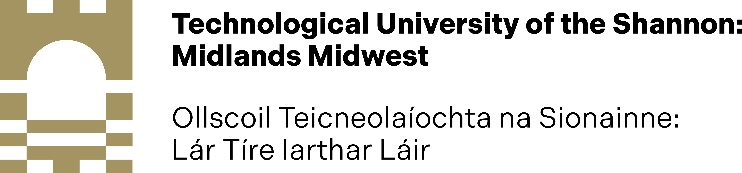 GS 32 - APPLICATION TO WITHDRAW FROM RESEARCH PROGRAMMESection A – Student InformationSection B – Reasons for WithdrawalYour feedback on your reasons for withdrawing from your programme of study are valuable as they can help us to improve our programmes and service. If you want to complete this section, please tick as many of the boxes below that are applicable to you. Please remember this section is voluntary and if you do not want to answer, please skip to Section C.This programme of study did not suit me    I didn’t like the project    Supervisory arrangements    I have financial problems    I have caring responsibilities    I want to prioritise my family    I want to look for a job    I want to travel    I have health problems    I have been offered suitable employment    Other (please state):Would you like to complete an exit interview? Yes       No     Please note that you are not obliged to take part in this interview, but if you do, it will remain confidential. If you agree, the Dean of Graduate Studies will contact you to arrange. However, you can also say no or opt out at a later stage.Section C- Declaration (to be completed by the Research Student)Please state the date you intend to withdraw/have withdrawn below.I confirm I hereby withdrew/withdraw from the programme of study stipulated in this document on the date given on page 1.Print name:Signature:Date:Section D - Signatures (To be completed by the Chair of the FRC/Dean of Faculty and Dean of Graduate Studies)Chair of the Faculty Research Committee/Dean of Faculty (print name): Signature:Date:Dean of Graduate Studies (print name):Signature:Date:Student nameID numberResearch Programme of Study (please tick)Doctor of Philosophy    Masters Tracking PhD    Master of Science    Master of Engineering    Master of Business    Master of Arts    Thesis titleName of Principal SupervisorYear of studyDate of official withdrawal from programmeDD/MM/YYDid you discuss your withdrawal from the programme with your supervisory team?Yes    No    Was your project funded by TUS and/or an external body? Yes    No    If so, who was the funding body?Science Foundation Ireland (SFI)    Irish Research Council (IRC)    President’s Doctoral Scholarship (PDS)    Other (please state)Did you receive a stipend for your project?Yes    No    If so, what date was your last stipend payment?DD/MM/YY